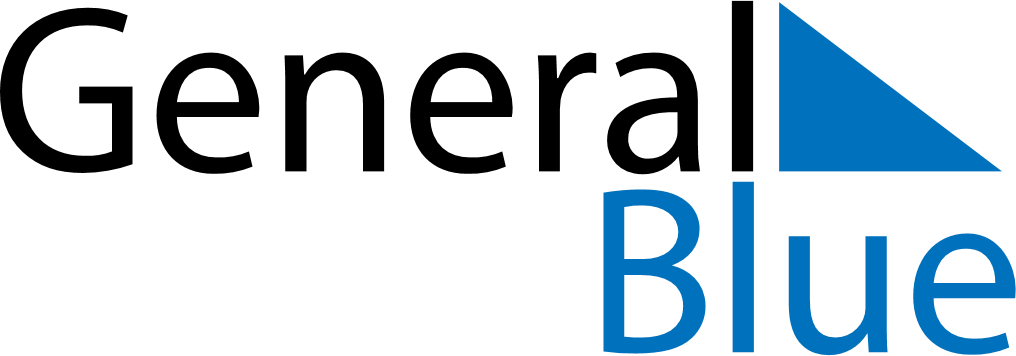 May 2024May 2024May 2024May 2024May 2024May 2024Laxey, Isle of ManLaxey, Isle of ManLaxey, Isle of ManLaxey, Isle of ManLaxey, Isle of ManLaxey, Isle of ManSunday Monday Tuesday Wednesday Thursday Friday Saturday 1 2 3 4 Sunrise: 5:39 AM Sunset: 8:49 PM Daylight: 15 hours and 9 minutes. Sunrise: 5:37 AM Sunset: 8:51 PM Daylight: 15 hours and 13 minutes. Sunrise: 5:35 AM Sunset: 8:53 PM Daylight: 15 hours and 17 minutes. Sunrise: 5:33 AM Sunset: 8:55 PM Daylight: 15 hours and 21 minutes. 5 6 7 8 9 10 11 Sunrise: 5:31 AM Sunset: 8:56 PM Daylight: 15 hours and 25 minutes. Sunrise: 5:29 AM Sunset: 8:58 PM Daylight: 15 hours and 28 minutes. Sunrise: 5:27 AM Sunset: 9:00 PM Daylight: 15 hours and 32 minutes. Sunrise: 5:25 AM Sunset: 9:02 PM Daylight: 15 hours and 36 minutes. Sunrise: 5:24 AM Sunset: 9:04 PM Daylight: 15 hours and 40 minutes. Sunrise: 5:22 AM Sunset: 9:05 PM Daylight: 15 hours and 43 minutes. Sunrise: 5:20 AM Sunset: 9:07 PM Daylight: 15 hours and 47 minutes. 12 13 14 15 16 17 18 Sunrise: 5:18 AM Sunset: 9:09 PM Daylight: 15 hours and 50 minutes. Sunrise: 5:16 AM Sunset: 9:11 PM Daylight: 15 hours and 54 minutes. Sunrise: 5:15 AM Sunset: 9:12 PM Daylight: 15 hours and 57 minutes. Sunrise: 5:13 AM Sunset: 9:14 PM Daylight: 16 hours and 1 minute. Sunrise: 5:11 AM Sunset: 9:16 PM Daylight: 16 hours and 4 minutes. Sunrise: 5:10 AM Sunset: 9:17 PM Daylight: 16 hours and 7 minutes. Sunrise: 5:08 AM Sunset: 9:19 PM Daylight: 16 hours and 11 minutes. 19 20 21 22 23 24 25 Sunrise: 5:06 AM Sunset: 9:21 PM Daylight: 16 hours and 14 minutes. Sunrise: 5:05 AM Sunset: 9:22 PM Daylight: 16 hours and 17 minutes. Sunrise: 5:03 AM Sunset: 9:24 PM Daylight: 16 hours and 20 minutes. Sunrise: 5:02 AM Sunset: 9:26 PM Daylight: 16 hours and 23 minutes. Sunrise: 5:01 AM Sunset: 9:27 PM Daylight: 16 hours and 26 minutes. Sunrise: 4:59 AM Sunset: 9:29 PM Daylight: 16 hours and 29 minutes. Sunrise: 4:58 AM Sunset: 9:30 PM Daylight: 16 hours and 32 minutes. 26 27 28 29 30 31 Sunrise: 4:57 AM Sunset: 9:32 PM Daylight: 16 hours and 34 minutes. Sunrise: 4:56 AM Sunset: 9:33 PM Daylight: 16 hours and 37 minutes. Sunrise: 4:54 AM Sunset: 9:34 PM Daylight: 16 hours and 40 minutes. Sunrise: 4:53 AM Sunset: 9:36 PM Daylight: 16 hours and 42 minutes. Sunrise: 4:52 AM Sunset: 9:37 PM Daylight: 16 hours and 44 minutes. Sunrise: 4:51 AM Sunset: 9:38 PM Daylight: 16 hours and 47 minutes. 